      Приказ№   от 12.03.2020гО муниципальном этапе Республиканского конкурса чтецов «Нам завещана память и слава», посвященный   75-летию Победы в Великой Отечественной войне 1941-1945 гг.                                                                          Руководителям ООВ целях развития творческого потенциала учащихся, а также речевого развития и формирования интереса к художественному слову, умения чувствовать красоту и выразительность поэтического слова, повышения духовной культуры, нравственно-эстетического и патриотического воспитания учащихся.                                           ПРИКАЗЫВАЮ:1.  Руководителям ОУ: -   Провести  школьный 1-й подготовительный этап в срок с 20.03. по 25.03.2020  в общеобразовательных организациях, среди учащихся  3-4  классов. - Заявки на участие в муниципальном этапе  представить до 01.04.2020г.                                на электронную почту:  uo.salimat@mail.ru (1 ученик из школы)2. Методическому центру: -   Провести 15 апреля  2020 г 10.00 ч. муниципальный этап конкурса чтецов  среди учащихся 3-4   классов  в районной библиотеке. 3.  Ответственность за исполнение приказа возложить на заместителя начальника Мусаева М.И.4.  Контроль за исполнением приказа оставляю за собой.   Начальник                                                         Х.ИсаеваИсп. Баркаева С.О.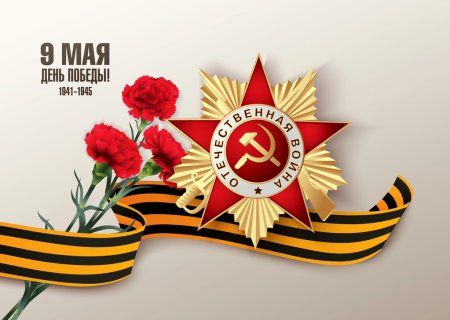 Положениео муниципальном этапе Республиканском конкурсе чтецов «Нам завещана память и слава»,посвященном 75-летию Победы в Великой Отечественной войне 1941-1945 гг.ПОЛОЖЕНИЕо муниципальном этапе Республиканского конкурса чтецов «Нам завещана память и слава», посвященном 75-летию Победы в Великой Отечественной войне 1941-1945 гг.1. Общие положения1.1 Муниципальный этап Республиканского конкурса «Нам завещана память и слава», среди обучающихся 3-4 классов школ  района Республики Дагестан (далее - Конкурс) направлен на выявление, поддержку и развитие творческих способностей младших школьников. 1.2 Настоящее Положение утверждает порядок организации и проведения Конкурса, определяет цели и задачи Конкурса, круг участников, его методическое обеспечение, а также условия, сроки проведения, определение и награждение победителей Конкурса.1.3 Учредителем Конкурса является ГВОУ ДПО «Дагестанский институт развития образования» и кафедра начального образования2. Участники Конкурса2.1 Участниками конкурса являются обучающиеся 3-4 классов государственных, муниципальных и частных общеобразовательных организаций, в том числе дети-инвалиды и обучающиеся с ограниченными возможностями здоровья.В Конкурсе выделяют две возрастные группы: 1 возрастная группа – учащиеся 3 классов;2 возрастная группа – учащиеся 4 классов.В каждой возрастной группе будут определены победители и призеры. 2.2 В конкурсе могут принимать участие группы, исполняющие литературную композицию (регламент литературной композиции не более 7-8 минут).3. Условия и порядок проведения Конкурса3.1 Конкурс чтецов  представляет собой  состязательное мероприятие по выразительному чтению поэтических произведений российских, дагестанских и зарубежных писателей в следующих номинациях:поэзия «Памяти, павших будьте достойны»;поэзия  дагестанских авторовстихи о войне;о героях войны;о детях войны.3.2 Конкурс проводится в три этапа:1-й подготовительный этап в срок с 20.03. по 25.03.2020 проводится в общеобразовательных организациях.2-й отборочный этап для определения участников Республиканского конкурса проводится в каждом Муниципальном образовательном учреждении Управлении образования -  15.04.2020.3-й заключительный этап – конкурс чтецов состоится 25.04.2020 в Дагестанском институте развития образования по адресу: г. Maxaчкала, yл. Генерала Магомедтагирова (Казбекова), 159.3.3 Принять участие в Республиканском конкурсе могут победители муниципального этапа.3.4 Для участия в муниципальном этапе Конкурса необходимо подать заявку (Приложение № 1)  в срок до 1 апреля 2020  на эл. адрес: uo.salimat@mail.ru    Контактный телефон: 8-967-404-36-263.5 Продолжительность выступления каждого участника от 2 до 5 минут. Превышение регламента не допускается.3.6 Во время выступления участниками Конкурса могут быть использованы музыкальное сопровождение, декорации, костюмы.4. Критерии оценки4.1 Уровень исполнения поэтического произведения оценивается следующим критериям:4.2 Оценка выступления участников производится путем суммирования баллов по каждому из установленных критериев, проставленных участнику всеми членами жюри.5. Подведение итогов и награждение участников	5.1  Жюри Конкурса определяет  победителей, занявших 1,2 и 3 место в каждой  возрастной номинации.	5.2 Победители в номинации награждаются грамотами.	5.3 Итоги Конкурса будут размещены на официальном сайте Управления образования Сергокалинского района: http://serg.siteuo.ruДля справок:E-mail: uo.salimat@mail.ru тел.: 8 967 404 36 26  Баркаева С.О., методистПриложение 1.ЗАЯВКАдля участия в муниципальном этапе Республиканского конкурса чтецов «Нам завещана память и слава», посвященном 75-летию Победы в Великой Отечественной войне                                                        1941-1945 гг.№КритерииМаксимальное число баллов1Соответствие выбранного стихотворения теме Конкурса  52 Способность эмоционально вовлечь слушателя (члена жюри): заставить задуматься, волноваться, сопереживать и т.д53 Грамотная речь (выразительность и четкость произношения, темп речи, логические ударения)54Эмоциональность и артистизм55 Внешний вид участника (подбор костюма, атрибутов, соответствующих содержанию исполняемого произведения).5ИТОГО:30Имя, фамилия участника ФИО преподавателяНазвание произведения, автор Возраст, школа, классГород/поселок/село Край/область/республикаАдрес школы (указывать индекс), телефон (с кодом города)Домашний адрес (указывать индекс), телефон (с кодом города), мобильный телефон